INSTRUMEN INVENTORY CULTURE SHOCK 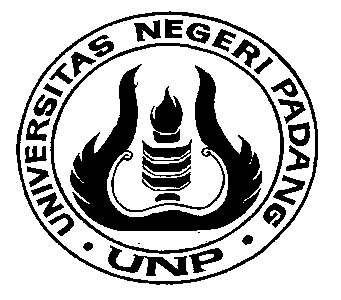 Oleh	Puji Gusri Handayani, S. Pd., M. Pd., Kons. Verlanda Yuca, S. Pd., M. Pd., Kons.UNIVERSITAS NEGERI PADANG2018PENGANTARAssalamu’alaikum Wr. WbTerlebih dahulu saya mendo’akan semoga Saudara dalam keadaan sehat wal’afiat dan selalu sukses menjalani aktifitas sehari-hari, Amin. Saya mohon Saudara meluangkan waktu untuk mengisi daftar pernyataan berikut ini yang akan saya pergunakan untuk penelitian khusus untuk mahasiswa baru yang sedang menempuh pendidikan di UNP. Keterangan yang Saudara berikan akan dirahasiakan dan semata-mata dipergunakan untuk keperluan penelitian dan pengembangan pendidikan di masa mendatang.Informasi yang Saudara berikan akan memberikan sumbangan yang berarti dalam peningkatan mutu pembelajaran atau pendidikan Saudara di masa mendatang. Atas kerjasama Saudara, saya ucapkan terima kasih. 		Wassalamu’alaikum Wr. WbPadang,      Agustus 2018								PenelitiIDENTITAS PRIBADIJenis Kelamin		: Laki-Laki/ PerempuanUmur			: .......tahunFakultas 			:………………………………….…………………..Jurusan			: .................................................................................Daerah Asal		: ..................................................................................Sekolah Asal		: .................................................................................Saat ini Tinggal di	: a. Rumah Orang tua  b. Kos/kontrak/sewa  c. Rumah Keluarga selain orangtua  d. Asrama  e. Mes  f.  dan lain-lain (tuliskan)..................................... Suku			: ..........................................Suku Orangtua		: Ayah: ......................................................................				  Ibu   : .......................................................................Pendidikan Orangtua	: Ayah :......................................................................				  Ibu :.........................................................................Perkerjaan Orangtua	: Ayah: ......................................................................				  Ibu   : ......................................................................Rata-rata UN		: ..............................................................................Organisasi yang diikuti 	Saat ini			: ...........................................................................Organisasi yang pernah 	Diikuti			 : ..............................................................................Tanggal Mengisi		: ..............................................................................Uang saku yang diberikan orangtua atau diterima perbulan:< Rp. 500.000		b. > Rp. 500.000- 1.000.000> 1.000.000-2.000.000	d. > Rp. 2.000.000BeasiswaPengukuran Cuture Shock Petunjuk: Di Bawah merupakan pernyataan-pernyataan yang berkaitan dengan pengalaman  ketika memasuki lingkungan kampus yang baru. Beri tanda checklist (√) pada pilihan jawaban Saudara terkait dengan diri Saudara. Kerjakan dengan jujur dan sebenar-benarnya.Keterangan:SS 	= Sangat Sesuai		TS   = Tidak Sesuai S	= Sesuai			STS =  Sangat  Tidak SesuaiCS	= Cukup SesuaiNOPernyataanSSSCSTSSTS1Saya mampu beradaptasi dengan teman-teman yang baru2Saya berusaha untuk beradaptasi dengan metode pembelajaran yang diterapkan dosen3Saya berusaha untuk beradaptasi dengan materi perkuliahan4Saya mampu beradaptasi dengan tempat tinggal yang baru5Saya  merasa diterima secara baik oleh penduduk setempat di lingkungan baru6Saya berusaha untuk menjadi diri sendiri ketika berinteraksi dengan orang-orang di lingkugan baru.7Saya mengerti bahasa/makna bahasa yang dipakai oleh orang-orang di lingkungan baru 8Saya memiliki rasa percaya diri yang tinggi.9Saya terbuka  terbuka dalam hal apapun dengan orang-orang di sekitar lingkungan baru 10Saya ingin mempelajari bahasa Minang lebih mendalam agar saya bisa menyesuaikan dengan kondisi lingkungan perkuliahan saat ini11Saya berusaha mengakrabkan diri ketika berbicara dengan orang lain di lingkungan baru12Saya nyaman bersosialisasi dengan kelompok yang berbeda budaya13Saya mudah bergaul dengan masyarakat di lingkungan baru14Saya  merasa  cemas dalam beradaptasi dengan lingkungan baru15Saya  merasa canggung saat bertemu penduduk lokal yang terkadang berbeda dengan budaya saya16Kerinduan saya akan keluarga di kampung menganggu aktifitas belajar saya17Saya sulit memahami gerakan atau ekspresi wajah orang yang berbeda budaya  ketika berbicara18Saya merasa ingin melarikan diri dari lingkungan yang baru19Saya sulit bersikap ramah kepada orang-orang di lingkungan baru20Saya merasa tidak mampu ketika mencoba untuk beradaptasi dengan  budaya baru21Saya malas mencari informasi yang berkaitan dengan budaya di lingkungan baru22Saya sedih karena jauh dari keluarga23Saya menangis karena jauh dari keluarga24Saya merasa sedih berada di lingkungan yang tidak familiar25Saya mempunyai masalah dengan pola makan selama beradaptasi di lingkungan baru 26Nafsu makan berkurang karena makanan tidak sesuai dengan yang diinginkan 27Saya merasa cemas dalam lingkungan jurusan yang ditempati28Saya gugup ketika berbicara dengan orang-orang di lingkungan baru29Saya merasa canggung ketika sekamar dengan orang yang berbeda budaya 30Saya sulit berdiskusi dalam belajar karena berbeda budaya31Teman sulit memahami maksud saya ketika menyampaikan pendapat 32Saya merasa dikucilkan karena berasal dari budaya yang berbeda33Saya merasa ditertawakan ketika berbicara dengan logat/bahasa daerah saya34Saya tidak percaya diri ketika tampil di depan orang banyak 